Category: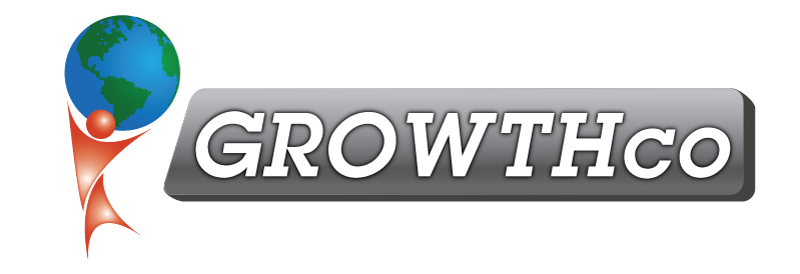 Process Improvement Tools / Technical SkillsCourse Prerequisite:NoneCourse Length:16 hoursMaterials:IncludedCancellation Policy:Less than 14 days, 50% non-refundable , less than 7 days 100% non-refundable
Minimum Number of Students:6Maximum Number of Students:16Delivery:
vILT or cILT
(virtual or classroom)Pre-work:
NoneEight Discipline (8D) Root Cause Analysis Problem Solving WorkshopCourse Description
When some people hear about “eight disciplines” for solving problems, they immediately think that it must be a complex or convoluted methodology.  Actually, the 8D Problem Solving process is really not all that complicated.  In fact, a number of common problem-solving models are quite similar to this team-based, data-driven approach to solving problems.8D is a highly structured and effective scientific approach to solving chronic or recurring problems. It uses team synergy and provides excellent guidelines for identifying the root cause of the problem, implementing containment actions, and then developing and implementing lasting corrective and preventive action.The 8D Problem Solving methodology is deployed to solve critical, major, chronic, and recurring problems. It is most effective in addressing complex problems that exceed the ability of one person to resolve them. In this highly interactive workshop, you will learn how to solve future problems by applying a structured methodology that will yield faster and more effective solutions. The program provides opportunities to practice and apply the technique to case studies and participants’ on-job problems.In this course, participants will learn how to follow the 8D process steps while working in a cross functional team. They will also apply various problem-solving tools to identify and verify a root cause and eliminate it through permanent corrective action, followed by additional action to prevent reoccurrence of the root cause(s). Participants can expect team activities and relevant exercises in a workshop format. All activities will include industry-specific examples and terminology.Who Should Attend
This course is designed for managers, engineers, scientists, and other professionals involved in their organizations’ process improvement efforts, as well as anyone interested in improving their problem-solving skills and corrective action processes. This workshop is most beneficial when a team from your organization attends together.Learning Objectives
Upon completion of training, each participant will have the analytical and procedural information needed to understand, describe, and participate in the 8D problem solving process as a team leader, team member, or facilitator.